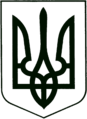 УКРАЇНА
МОГИЛІВ-ПОДІЛЬСЬКА МІСЬКА РАДА
ВІННИЦЬКОЇ ОБЛАСТІВИКОНАВЧИЙ КОМІТЕТ                                                           РІШЕННЯ №165Від 10.06.2022р.                                              м. Могилів-ПодільськийПро внесення змін до рішення 16 сесії міської ради 8 скликання від 15.02.2022 року №506Керуючись Законом України «Про місцеве самоврядування в Україні», постановою Кабінету Міністрів України від 11 березня 2022 року №252 «Деякі питання та виконання місцевих бюджетів у період воєнного стану», відповідно до законів України «Про оборону України», «Про правовий режим воєнного стану», ст.ст. 14, 23 Закону України «Про основи національного спротиву», Указу Президента України «Про продовження строку дії воєнного стану в Україні» від 17 травня 2022 року №341/2022, затверджено Законом України «Про затвердження Указу Президента України «Про продовження строку дії воєнного стану в Україні» від 22.05.2022 року №2263-IX, -                               виконком міської ради ВИРІШИВ:  1. Внести зміни до рішення 16 сесії міської ради 8 скликання від 15.02.2022 року №506 «Про затвердження Програми «Територіальна оборона на території Могилів-Подільської міської територіальної громади»  на 2022- 2025 роки», а саме:  1.1. В паспорті Програми пункт 4 доповнити словами «Виконавчий комітет міської ради та інші головні розпорядники коштів бюджету громади» згідно з таблицею:   1.2. В паспорті Програми у розділі І «Загальна характеристика Програми» останній абзац доповнити словами: «Виконавчий комітет міської ради та інші головні розпорядники коштів бюджету громади».  1.3. В паспорті Програми у розділі IV «Обґрунтування шляхів і засобів розв’язання проблеми, обсягів та джерел фінансування, строки виконання Програми» 4 абзац, доповнити словами: «вдосконалення роботи системи сповіщення територій, мешканців населених пунктів та військових об’єктів Могилів-Подільської міської територіальної громади при загрозі повітряної небезпеки та виникнення надзвичайних ситуацій».  1.4. В паспорті Програми у розділі IV «Обґрунтування шляхів і засобів  розв’язання проблеми, обсягів та джерел фінансування, строки виконання Програми» в таблиці «Ресурсне забезпечення Програми «Територіальна оборона на території Могилів-Подільської міської територіальної громади» на 2022-2025 роки»  суму в І етапі на 2022 рік «1000,0 тис. грн» змінити на суму «1200,0 тис. грн» згідно з таблицею:  1.5. В додатку до Програми «Напрями діяльності та заходи Програми «Територіальна оборона на території Могилів-Подільської міської територіальної громади» на 2022-2025 роки», доповнити пунктом 9 «Проведення заходів щодо вдосконалення роботи системи сповіщення територій, мешканців населених пунктів та військових об’єктів Могилів-Подільської міської територіальної громади при загрозі повітряної небезпеки та виникнення надзвичайних ситуацій» згідно з таблицею:  1.6. Загальну суму фінансування «Напрямків діяльності заходів Програми» змінити з «4000,0 тис. грн» на «4200,0 тис. грн», у тому числі за 2022 рік з «1000,0 тис. грн» на «1200,0 тис. грн» відповідно до внесених змін.    2. Фінансово-економічному управлінню міської ради (Ротар В.І.) забезпечити фінансування заходів, передбачених Програмою в межах наявного фінансового ресурсу.   3. Контроль за виконанням даного рішення покласти на першого заступника міського голови Безмещука П.О..    Перший заступник міського голови                                       Петро БЕЗМЕЩУК4.Відповідальний виконавець Програми.Командування військової частини А7338, квартирно-експлуатаційний відділ м. Вінниця, Вінницький обласний територіальний центр комплектування та соціальної підтримки, інші територіальні громади, виконавчий комітет міської ради та інші головні розпорядники коштів бюджету громади.Обсяг коштів, які пропонується залучити на виконання ПрограмиЕтапи виконання ПрограмиЕтапи виконання ПрограмиЕтапи виконання ПрограмиЕтапи виконання ПрограмиВсього витрат на виконання ПрограмиОбсяг коштів, які пропонується залучити на виконання ПрограмиІ етапІІ етапІІІ етапІV етапВсього витрат на виконання ПрограмиОбсяг коштів, які пропонується залучити на виконання Програми2022р.(тис. грн)2023р.(тис. грн)2024р.(тис. грн)2025р.(тис. грн)Всього витрат на виконання ПрограмиОбсяг ресурсів усього, у тому числі:1200,01000,01000,01000,0№з/пПерелік заходів ПрограмиСтрок виконання заходуВиконавціДжерела фінансуванняОрієнтовні обсяги фінансування(тис. грн)Очікуваний результат9.Придбання сучасних систем IP сповіщення2022 рокиВиконавчий комітет  міської ради та інші головні розпорядники коштів бюджету громадиБюджет Могилів-Подільської міської територіальної громади       200,0Забезпечення придбання предметів довгострокового користування